Unit 1 Lesson 1: Sumemos y restemos hasta 10WU ¿Qué saben sobre las matemáticas? (Warm up)Student Task Statement¿Qué sabes sobre las matemáticas?1 Márcalo: Suma y resta hasta 10Student Task StatementEscoge 2 tarjetas y encuentra el valor de la suma o la diferencia.Marca el número que encontraste y escribe la expresión.La primera persona que marque todos los números gana.2 ¿Cuál es el valor?Student Task StatementEmpareja cada expresión con el valor de la suma o la diferencia.9387142Marca todas las expresiones de suma que tengan un valor de 10.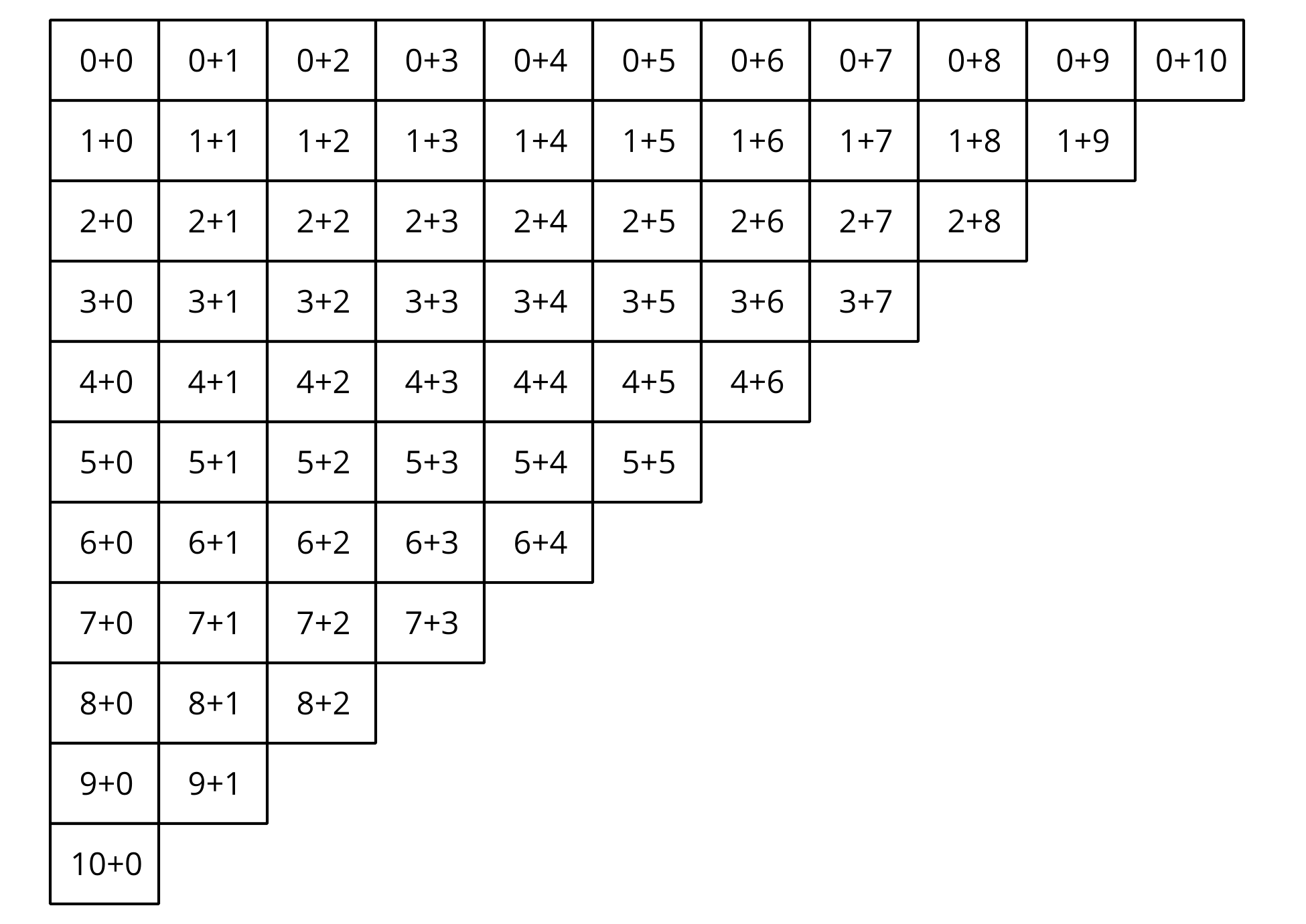 ¿Qué patrones ves en los números de las expresiones que tienen un valor de 10?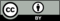 © CC BY 2021 Illustrative Mathematics®¡Lo encontré!                     Expresión                      012345678910